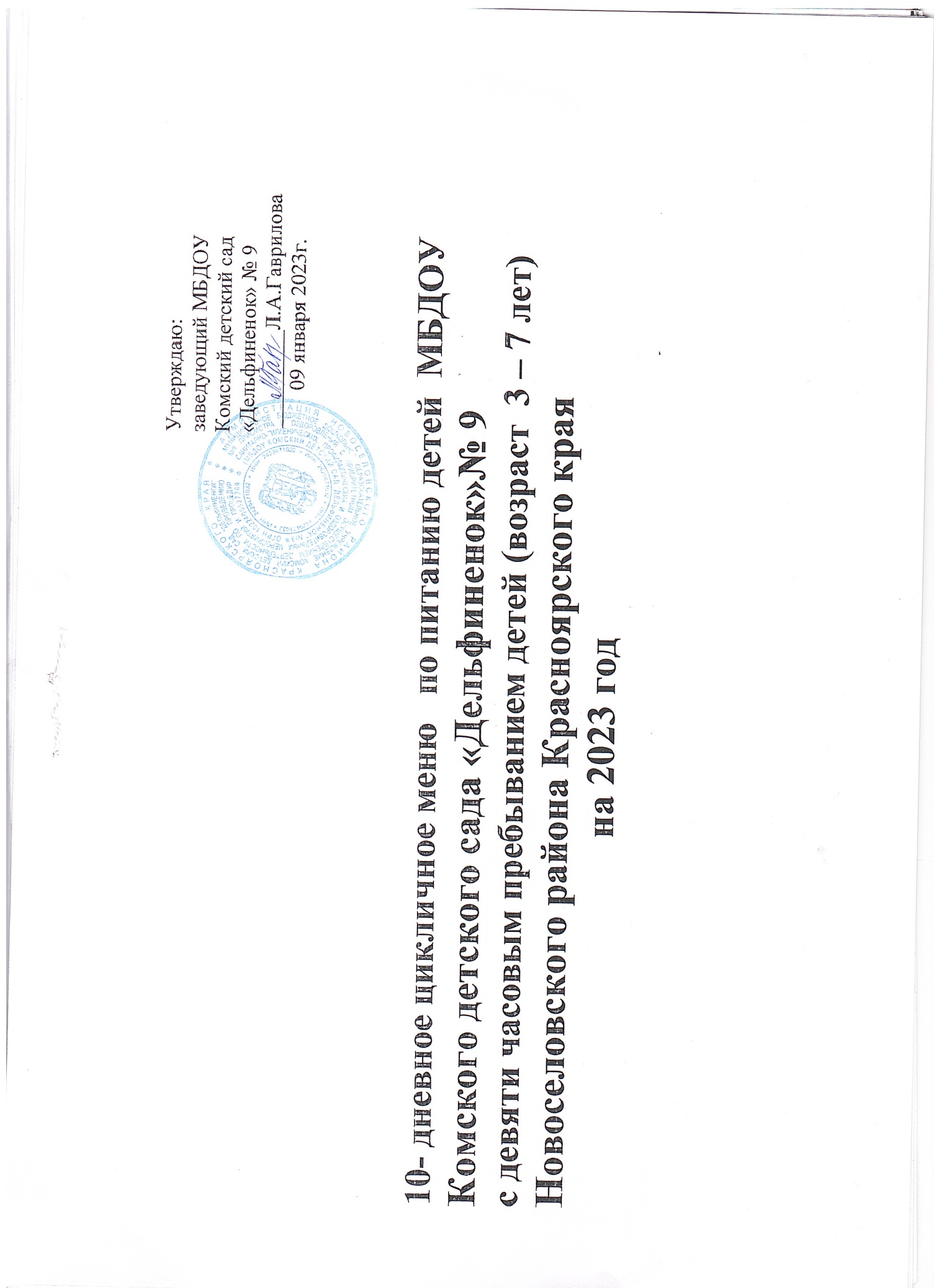 День: 1Неделя: перваяВозрастная группа: садДень: 3Неделя: перваяВозрастная группа: садДень: 2Неделя: перваяВозрастная группа: садДень: 4Неделя: перваяВозрастная группа: садДень: 5Неделя: перваяВозрастная группа: садДень: 6Неделя: втораяВозрастная группа: садДень: 7Неделя: втораяВозрастная группа: садДень: 8Неделя: втораяВозрастная группа: садДень: 9Неделя: втораяВозрастная группа: садДень: 10Неделя: втораяВозрастная группа: сад                                                                                                                                                     УТВЕРЖДАЮ:                                                                                                                       Заведующий МБДОУ Комского                                                                                                                       д/с «Дельфиненок» № 9                                                                                                                      _____________Л.А. Гаврилова.                                                                                                                           09.01.2023год10 – дневное цикличное меню по питанию детей МБДОУКомского детского сада «Дельфиненок» № 9С девяти часовым пребыванием детей(возраст 3-7 лет) Новоселовского района Красноярского краяНа 2023 год   Прием пищиНаименование блюдаВыход блюдаПищевые веществаПищевые веществаПищевые веществаЭнегр. ценностьВит. «С»№ рец.Прием пищиНаименование блюдаВыход блюдабелкижирыуглеводыЭнегр. ценностьВит. «С»№ рец.Завтрак Каша манная жидкая с сахаром и маслом2003,183,8926,381530199Завтрак Бутерброд с маслом402,457,5514,6213601Завтрак Чай с молоком1802,672,3414,31891,2413Завтрак Итого 4208,313,7855,313781,2Второй завт.  10.30Кисломолочный продукт1805,224,57,2901,26420Итого завтрак60013,5218,2862,514682,46Обед Зеленый горошек консервированный601,783,113,75506,610Обед Борщ с капустой и картофелем2501,814,9112,74102,510,263Обед Бефстроганов из отварного мяса16020,6816,574,382490,01294Обед Макаронные изделия отварные с маслом1505,54,526,44168,50335Обед Хлеб пшеничный40320940Обед Хлеб ржаной40311680Обед Компот из сушеных фруктов2000,440,0227,71130,4394Обед Итого обед90036,2130,11111,0185717,21полдникПудинг из творога(запеченный) 10015,410,7624,332550,19249полдникПлоды и ягоды свежие 1000,40,4104410386полдникЧай с сахаром180/100,060,029,99400,03411полдникИтого полдник38015,8611,1844,3233910,22полдникИтого день 1188065,5959,57217,84166429,89рекомендовано170043482091440отклонение+180+22,59+11,57+8,84+224Прием пищиНаименование блюдаВыход блюдаПищевые веществаПищевые веществаПищевые веществаЭнегр. ценностьВит. «С»№ рец.Прием пищиНаименование блюдаВыход блюдабелкижирыуглеводыЭнегр. ценностьВит. «С»№ рец.Завтрак Суп молочный с макаронными изделиями2005,755,218,8145,20,91100Завтрак Бутерброд с сыром606,688,4519,391800,113Завтрак Какао с молоком1803,673,1915,821071,43416Завтрак итого440Второй завтрак  10.30Плоды и ягоды свежие1000,40,4104410386Итого завтрак54016,517,2464,01476,212,45Обед Кукуруза консервированная601,73,74,859,55,5Гот. пр.Обед Суп картофельный с рисовой крупой2501,972,714,590,78,2586Обед Гуляш из отварного мяса16020,6316,35,242501,11293Обед Каша ячневая вязкая1503,24,220,81134,250331Обед Напиток из плодов шиповника1800,610,2518,677990417Обед Хлеб пшеничный 403020940Обед Хлеб ржаной403116800Обед Обед Итого обед88034,1128,15100,02787,45104,86полдникЗапеканка манная2009,27,0654,373180,65202полдникКисломолочный продукт1805,24,57,56920,54420полдникИтого полдник38014,411,5661,934101,19полдникИтого за 2 день180065,0156,95225,961673,65118,50рекомендовано170043482091440отклонение+100+22,01+8,95+16,96+233,65Прием пищиНаименование блюдаВыход блюдаПищевые веществаПищевые веществаПищевые веществаЭнегр. ценностьВит. «С»№ рец.Прием пищиНаименование блюдаВыход блюдабелкижирыуглеводыЭнегр. ценностьВит. «С»№ рец.Завтрак Каша жидкая геркулес с сахаром и маслом2003,795,4823,971600199Завтрак Бутерброд с повидлом552,493,9327,561560,12Завтрак Кофейный напиток1802,852,4114,36911,17414Завтрак итого435Второй завтрак  10.30Кисломолочный продукт1805,24,57,56920,54420Итого завтрак61514,3316,3273,454991,81Обед Икра кабачковая600,722,824,62474,557Обед Борщ с фасолью и картофелем2503,55,114,53118,256,2869Обед Котлета 8012,449,2412,561830,12299Обед Капуста тушеная1503,094,814,14112,6525,74354Обед Хлеб пшеничный 403020940Обед Хлеб ржаной402116800Обед Кисель 18000239129,9Обед Итого обед80024,7522,96104,85725,966,54полдникБулочка молочная1004,640,9926,111320,13466полдникМолоко кипяченое1805,484,889,071022,46419полдникПлоды и ягоды свежие1000,40,4104410386полдникИтого полдник38010,526,2745,1827812,59полдникИтого за 3 день179549,645,55223,481502,980,94рекомендовано170043482091440отклонение+95+6,6-2,45+14,48+62,9Прием пищиНаименование блюдаВыход блюдаПищевые веществаПищевые веществаПищевые веществаЭнегр. ценностьВит. «С»№ рец.Прием пищиНаименование блюдаВыход блюдабелкижирыуглеводыЭнегр. ценностьВит. «С»№ рец.Завтрак Каша пшенная жидкая с маслом и сахаром2004,594,931,261870199Завтрак Бутерброд с маслом402,457,5514,6213601Завтрак Чай с лимоном1900,120,0210,2412,83412Завтрак итого430Второй завтрак  10.30Кисломолочный продукт1805,224,57,2901,26420Итого завтрак61012,3816,9763,284544,09Обед Сельдь соленая254,252,1303608Обед Щи из свежей капусты с картофелем2501,744,888,4884,7518,4673Обед Жаркое по домашнему22027,537,4721,952658,97292Обед сок1800,9018,18763,6418Обед Хлеб пшеничный 403020940Обед Хлеб ржаной403116800Обед Итого обед75540,4215,4884,61635,7531,03полдникПлоды и ягоды свежие1000,40,4104410386полдникОмлет натуральный857,5213,461,511570,15229полдникЧай с сахаром180/100,060,029,99400,03411полдникИтого полдник3657,9813,8821,524110,18полдникИтого за 4 день173060,7846,33169,391330,7545,3рекомендовано170043482091440отклонение+30+17,78-1,67-39,61-109,25Прием пищиНаименование блюдаВыход блюдаПищевые веществаПищевые веществаПищевые веществаЭнегр. ценностьВит. «С»№ рец.Прием пищиНаименование блюдаВыход блюдабелкижирыуглеводыЭнегр. ценностьВит. «С»№ рец.Завтрак Каша ячневая вязкая с сахаром и маслом2004,394,233,191880182Завтрак Бутерброд с сыром606,688,4519,391800,113Завтрак Чай с молоком1802,672,3414,31891,2413Завтрак итого440Второй завтрак  10.30Плоды и ягоды свежие1000,40,4104410386Итого завтрак54014,1415,3976,8950111,31Обед Зеленый горошек консервированный601,783,113,75506,610Обед Суп с рыбными консервами2508,598,414,33167,259,195Обед Тефтели мясные  с соусом №37216010,9112,5313,792120,61304Обед Каша гречневая рассыпчатая1508,596,0938,64243,750330Обед Хлеб пшеничный4030209401Обед Хлеб ржаной4031168001Обед Компот из сухофруктов1800,390,01825101,70,36394Обед Итого обед88036,2631,14131,51948,716,67полдникполдникВаренники с картофелем18519,825,0836,45271426полдникКисломолочный продукт1805,224,57,2901,26420полдникИтого полдник36525,049,5843,653611,26полдникИтого за 5 день178575,4456,11252,051810,729,24рекомендовано170043482091440отклонение+85+32,44+8,11+43,05+370,7Прием пищиНаименование блюдаВыход блюдаПищевые веществаПищевые веществаПищевые веществаЭнегр. ценностьВит. «С»№ рец.Прием пищиНаименование блюдаВыход блюдабелкижирыуглеводыЭнегр. ценностьВит. «С»№ рец.Завтрак Каша манная жидкая с сахаром и маслом2003,183,8926,381530199Завтрак Бутерброд с повидлом552,493,9327,561560,12Завтрак Кофейный напиток1802,852,4114,36911,17414Завтрак итого435Второй завтрак  10.30Кисломолочный продукт1805,224,57,2901,26420Итого завтрак61513,7114,7275,54902,53Обед Икра кабачковая600,722,824,62474,557Обед Рассольник ленинградский с перловой крупой2502,15,116,59120,757,582Обед Плов из птицы21022,267,7335,693011,01321Обед Хлеб пшеничный4030209401Обед Хлеб ржаной4031168001Обед Напиток из плодов шиповника1800,610,2518,677990417Обед Итого обед78031,6916,9111,57721,75103,01полдникМакаронные изделия отварные с маслом1505,54,526,44168,50335полдникМолоко кипяченое1805,484,889,071022,46419полдникПлоды и ягоды свежие1000,40,4104410386полдникИтого полдник43011,389,7845,51314,512,46полдникИтого за 6 день182556,7841,4232,581526,25118рекомендовано170043482091440отклонение+125+13,78-6,6+23,58+86,25Прием пищиНаименование блюдаВыход блюдаПищевые веществаПищевые веществаПищевые веществаЭнегр. ценностьВит. «С»№ рец.Прием пищиНаименование блюдаВыход блюдабелкижирыуглеводыЭнегр. ценностьВит. «С»№ рец.Завтрак Каша рисовая вязкая с сахаром и маслом2003,094,0736,981970182Завтрак Бутерброд с маслом402,457,5514,6213601Завтрак Чай с лимоном180/10/70,120,0210,2412,83412Завтрак итого420Второй завтрак  10.30Плоды и ягоды свежие1000,40,4104410386Итого завтрак5206,0612,0471,841812,83Обед Кукуруза  консервированная601,73,74,859,55,5Гот.пр.Обед Борщ со свежей капустой и картофелем2501,84,9112,74102,510,2863Обед Рыба, припущенная в молоке8010,8742,53900,6260Обед Картофель отварной 1503,064,820,43137,2518,16336Обед Хлеб пшеничный403020940Обед Хлеб ржаной403116800Обед Кисель 18000239129,9Обед Итого обед80023,4318,4199,5654,2564,44полдникВареники с творогом с маслом10514,8310,8615,312180,19244полдникКисломолочный продукт1805,224,57,2901,26420полдникИтого полдник28520,0515,3622,513081,45полдникИтого за 7 день160549,5445,81193,811380,2578,72рекомендовано170043482091440отклонение-95+6,54-2,19-15,19-59,75Прием пищиНаименование блюдаВыход блюдаПищевые веществаПищевые веществаПищевые веществаЭнегр. ценностьВит. «С»№ рец.Прием пищиНаименование блюдаВыход блюдабелкижирыуглеводыЭнегр. ценностьВит. «С»№ рец.Завтрак Каша жидкая пшеничная с сахаром и маслом2004,44,0631,931820199Завтрак Бутерброд с сыром606,688,4519,391800,113Завтрак Чай с сахаром180/100,060,029,99400,03411Завтрак итого440Второй завтрак  10.30Кисломолочный продукт1805,24,57,56920,54420Итого завтрак62016,3417,0368,874940,68Обед Зеленый горошек консервированный601,783,113,75506,610Обед Щи из свежей капусты с картофелем2501,744,888,4884,7518,4673Обед Гуляш из отварного мяса16020,6316,35,242501,11293Обед Каша ячневая вязкая1503,24,220,81134,250331Обед Хлеб пшеничный4030209401Обед Хлеб ржаной4031168001Обед сок1800,9018,18763,6418Обед Итого обед88034,2529,4992,4676929,77полдникОмлет натуральный857,5213,461,511570,15229полдникКомпот из сухофруктов1800,390,01825101,70,36394полдникПлоды и ягоды свежие1000,40,4104410386полдникИтого полдник3658,3113,8736,51302,710,51полдникИтого за 8 день186558,960,39197,841565,740,96рекомендовано170043482091440отклонение+165+15,9+12,39-11,16+125,7Прием пищиНаименование блюдаВыход блюдаПищевые веществаПищевые веществаПищевые веществаЭнегр. ценностьВит. «С»№ рец.Прием пищиНаименование блюдаВыход блюдабелкижирыуглеводыЭнегр. ценностьВит. «С»№ рец.Завтрак Суп молочный с макаронными изделиями2005,755,218,8145,20,9100Завтрак Бутерброд с повидлом552,493,9327,561560,12Завтрак Какао с молоком1803,673,1915,821071,43416Завтрак итого435Второй завтрак  10.30Кисломолочный продукт1805,224,57,56920,54420Итого завтрак61517,1316,8269,74500,22,97Обед Сельдь соленая254,252,1303608Обед Суп картофельный с горохом2505,245,2716,32134,575,887Обед Тефтели мясные1605,5671060,3304Обед Рагу овощное1502,86,414,99128,8512,4362Обед Кисель 18000239129,9Обед Хлеб пшеничный 403020940Обед Хлеб ржаной403,2117820Обед Итого обед84523,9920,898,31672,4248,4полдникБулочка молочная1004,640,9926,111320,13466полдникМолоко кипяченое1805,484,889,071022,46419полдникПлоды и ягоды свежие1000,40,4104410386полдникИтого полдник38010,526,2745,1827812,59полдникИтого за 9 день184051,6451,09213,231450,6263,96рекомендовано170043482091440отклонение+140+8,64+3,09+4,23+10,62Прием пищиНаименование блюдаВыход блюдаПищевые веществаПищевые веществаПищевые веществаЭнегр. ценностьВит. «С»№ рец.Прием пищиНаименование блюдаВыход блюдабелкижирыуглеводыЭнегр. ценностьВит. «С»№ рец.Завтрак Каша гречневая вязкая с сахаром и маслом2006,215,2832,792030182Завтрак Бутерброд с маслом402,457,5514,6213601Завтрак Чай с лимоном180/10/70,120,0210,2412,83412Завтрак итого420Второй завтрак  10.30Плоды и ягоды свежие1000,40,4104410386Итого завтрак5209,1813,2567,6142412,83Обед Икра кабачковая600,722,824,62474,557Обед Рассольник ленинградский с перловой крупой2502,15,116,59120,757,582Обед Рыба, припущенная в молоке8010,8742,53900,6260Обед Картофель отварной 1503,064,820,43137,2518,16336Обед Хлеб пшеничный403020940Обед Хлеб ржаной403116800Обед Напиток из плодов шиповника1800,610,2518,677990417Обед Итого обед80023,3617,9798,84648120,76полдникМакароны, запеченные с яйцом20510,049,4831,042500,43222полдникКисломолочный продукт1805,224,57,2901,26420полдникИтого полдник38515,2613,9838,243401,69полдникИтого за 10 день170547,845,2204,691412135,28рекомендовано170043482091440отклонение+5+4,8-2,8-4,31-28Итого за весь период 10 днейкалорийностьбелкижирыуглеводы15316,8581,08508,42130,87среднее15315850213норма14404348209